KAIŠIADORIŲ VIEŠOJI BIBLIOTEKARUGPJŪČIO MĖNESIO RENGINIAIDiena, laikasRenginysVietaAtsakingas asmuo1–31 d.Kaišiadorių dailininkų asociacijos narės, Kruonio gimnazijos dailės mokytojos Rolandos Mikalauskienės tapybos darbų paroda.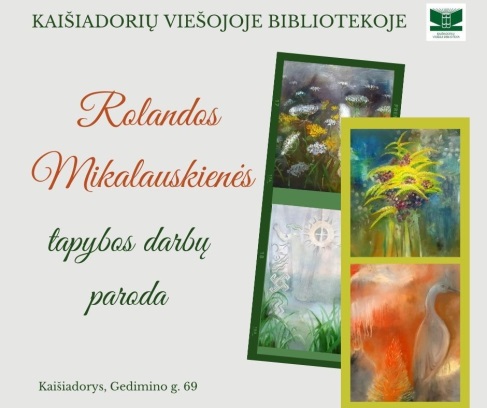 Kaišiadorių viešoji biblioteka	Stasė Ladienė6 d.12 val.Rašytojo Pauliaus Norvilos knygos „Strykt pastrykt“ pristatymas (dalyvauja autorius)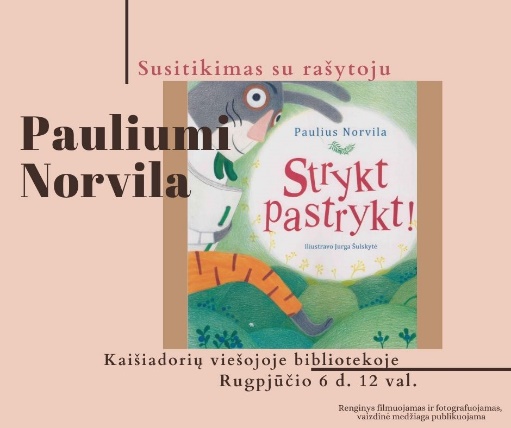 Viešosios bibliotekos Vaikų literatūros skyriusR. Jurienė,E. Senkevičiūtė6 d. Rubrika „Knygos apie Kaišiadorių kraštą ir jo žmones“. Knyga „Aš jus myliu“, atsiminimai apie gydytoją Marytę Bagdonienę.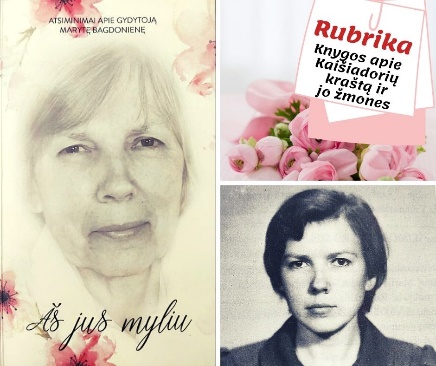 Viešosios bibliotekos internetinis tinklapis, soc. tinklapio Facebook paskyraZ. Motiekaitienė,E. Senkevičiūtė11, 18, 28 d.12 val.Virtualios realybės žaidimų popietė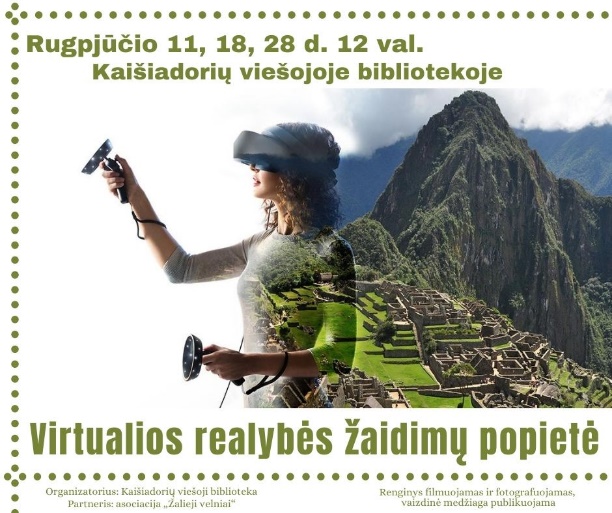 Viešosios bibliotekos Vaikų literatūros skyriusE. Parauka13 d.12 val.Popietė „Žolynai žolynėliai“. Dalyvauja tautodailininkė Jurgita Treinytė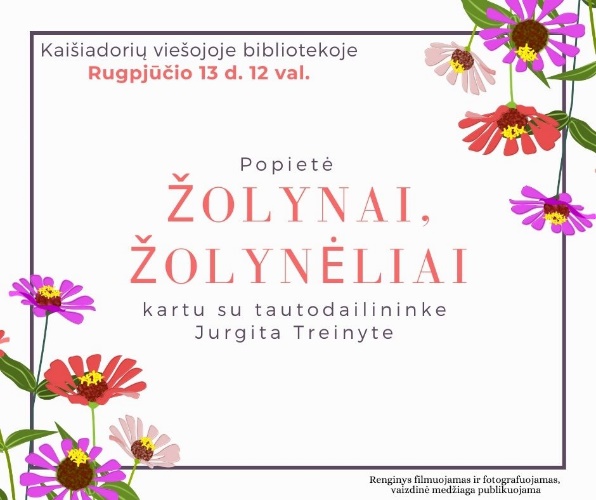 Viešosios bibliotekos Vaikų literatūros skyriusR. Jurienė20-31 d.Rubrika „Knygos apie Kaišiadorių kraštą ir jo žmones“. Knyga „Kardinolas Vincentas Sladkevičius. Mokėkime laukti ir augti“ (sud. Juozas Vercinkevičius), skirta kardinolo V. Sladkevičiaus 100-osioms gimimo metinėms.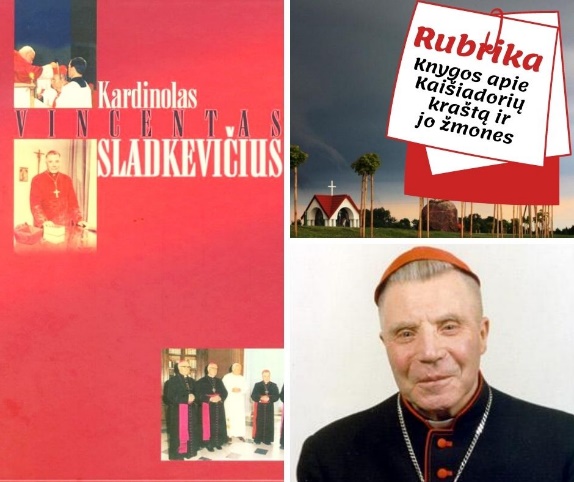 Viešosios bibliotekos internetinis tinklapis, soc. tinklapio Facebook paskyraZ. Motiekaitienė,E. Senkevičiūtė